Daily ScheduleRainbow Room                     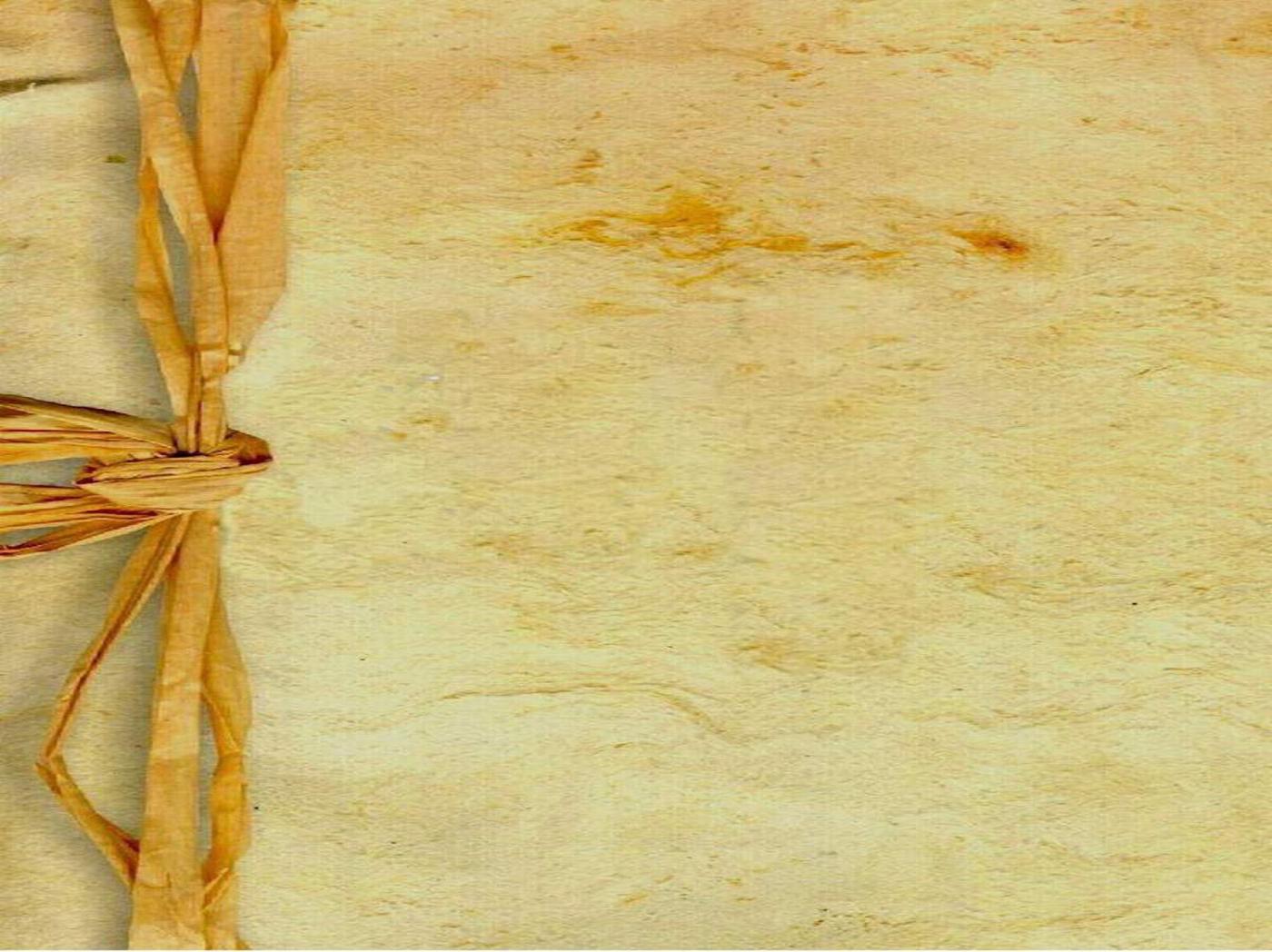 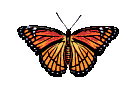 Open-8:00Free Choice/Morning Group WelcomeChildren choose activities, multi-age collaboration8:00-9:15Outdoor Play/Gross Motor (4K begins @ 8:30 am)Children select activities, explore nature9:15-9:45Breakfast, Bathroom 9:45-10:00Morning Meeting and Group TimeCalendar, Share time, Stories, music 10:00-10:20SMART TimeWhole body development, fine and gross motor10:20-11:20Choice timeActivities may include centers, small group, etc. Active exploration and discovery11:20-11:45Story Time (4K ends – pick up at 11:40am)11:45-12:30Lunch, Bathroom12:30-1:30Outdoor Play/Gross MotorChildren select activities, explore nature  1:30-2:00Learning ActivitiesVarious educational activities, story, group discussion2:00-2:30Rest/Quiet ActivitiesChildren select fun quiet activities such as drawing, writing, books, etc.  Time to calm our bodies  2:30-3:00Snack, Bathroom3:00-4:30Free choiceChildren select activities, discovery, exploration4:30-5:00Outdoor Play/Gross MotorChildren select activities, explore nature, join playhouse group  5:00-CloseEnd of Day Closings (Playhouse Room)Stories, quiet activities, multi-age collaboration